Activiteitenprogramma jongerenuitwisseling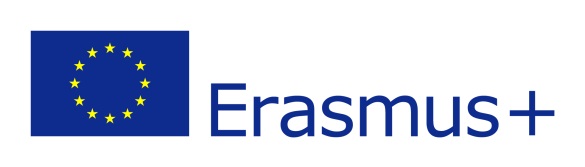 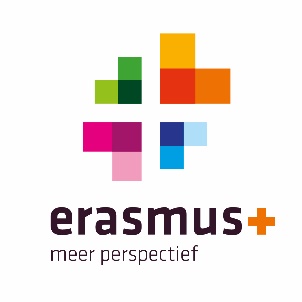 Voeg een uitgebreid (voorlopig) dag-tot-dagprogramma van de uitwisseling toe. Gebruik hiervoor onderstaand schema. Leg uit  welke concrete dagelijkse activiteiten er gepland zijn, welke werkmethodes je van plan bent te gebruiken, hoe je een activiteit denkt te organiseren en geef aan waarom je deze activiteit in het programma hebt opgenomen en wat je daarmee denkt te bereiken. Het programma dient afgestemd te worden op de behoeften en interesses van de deelnemers en het programma dient het thema en de doelstellingen van de uitwisseling weer te geven. Denk bij het vaststellen van het programma ook aan tussentijdse evaluaties met de deelnemers en aan de verplichte eindevaluatie met alle deelnemers. De reisdagen worden niet meegerekend als programmadag. In het onderstaande schema zijn 8 programmadagen opgenomen (5 =minimaal vereist). Meerdere programmadagen kunnen worden toegevoegd.  Het overzicht kan naar behoefte verder worden uitgebreid.Activiteitenprogramma voorbereidend bezoek bij jongerenuitwisselingActiviteitenMethodieken WerkvormenHoe wordt de activiteit georganiseerd?MotivatieWat is het doel van deze activiteit?Betrokkenheid jongerenReisdagDatum:n.v.t.n.v.t.n.v.t.n.v.t.Programmadag 1Datum:Programmadag 2Datum:Programmadag 3Datum:Programmadag 4Datum:Programmadag 5Datum:Programmadag 6Datum:Programmadag 7Datum:Programmadag 8Datum:ReisdagDatum:n.v.t.n.v.t.n.v.t.n.v.t.ActiviteitenMethodieken WerkvormenHoe wordt de activiteit georganiseerd?MotivatieWat is het doel van deze activiteit?Betrokkenheid jongerenReisdagDatum:n.v.t.n.v.t.n.v.t.n.v.t.Programmadag 1Datum:Programmadag 2Datum:ReisdagDatum:n.v.t.n.v.t.n.v.t.n.v.t.